Wortschatz—GrammatikStem-changing verbs—nehmen und essennehmen--________________  du ___________________      er/sie _____________________essen--________________________ich _____________                                   wir _________________	So sagt man das!GrammatikThe verb  sollensollen—should or supposed to doich soll                                                       wir sollendu sollst                                                   ihr solltHans soll                                                   Hans und Beate sollener, sie, es soll                                           sie (pl), Sie sollen   So sagt man das!GrammatikThe du command and the ihr command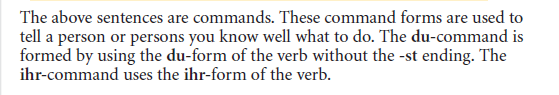  Ende!-22.4.2019